ОКПО 96233252   ОГРН 1060220006978   ИНН 0236004711?АРАР				       	      	                         РЕШЕНИЕот   02 октября  2014 года   № 62О признании утратившим силу решения Совета сельского поселения Ростовский сельсовет муниципального района Мечетлинский район Республики Башкортостан от 10.03.2011г.  № 6 «Об утверждении   Положения о порядке и сроках рассмотрения обращений граждан в органы местного самоуправления сельского поселения Ростовский сельсовет муниципального района Мечетлинский район Республики Башкортостан»В соответствии со ст. 48 Федерального закона № 131 – ФЗ от 06.10.2003  «Об общих принципах организации местного самоуправления в Российской Федерации», ст. 30  Устава сельского поселения Ростовский сельсовет муниципального района Мечетлинский район Республики Башкортостан, Совет сельского поселения Ростовский сельсовет муниципального района Мечетлинский район Республики Башкортостан  решил:1.Признать утратившим силу решение Совета сельского поселения Ростовский сельсовет  муниципального района Мечетлинский район Республики Башкортостан  от 10.03.2011г. № 6 «Об утверждении   Положения о порядке и сроках рассмотрения обращений граждан в органы местного самоуправления сельского поселения Ростовский сельсовет муниципального района Мечетлинский район  Республики Башкортостан».2. Настоящее решение обнародовать в здании Администрации сельского поселения и  разместить  в сети общего доступа «Интернет» на сайте сельского поселения Ростовский  сельсовет.И.о.главы  сельского поселенияРостовский  сельсоветмуниципального районаМечетлинский районРеспублики Башкортостан                                             Р.Р.НугмановаБАШКОРТОСТАН РЕСПУБЛИКА№Ы         М»СЕТЛЕ  РАЙОНЫ  МУНИЦИПАЛЬ РАЙОНЫ* РОСТОВ АУЫЛ БИЛ»М»3 СОВЕТЫ 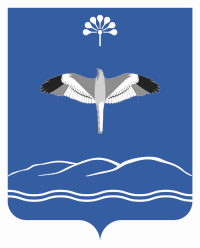 СОВЕТ СЕЛЬСКОГО ПОСЕЛЕНИЯ РОСТОВСКИЙ СЕЛЬСОВЕТ            МУНИЦИПАЛЬНОГО РАЙОНА МЕЧЕТЛИНСКИЙ РАЙОН   РЕСПУБЛИКИ БАШКОРТОСТАНСовет урамы,83. Тел2ш ауылы, 452561тел/факс 2-76-19;2-76-89; E-mail:rost@ufamts.ruул. Советская, 83.д.Теляшево, 452561тел/факс 2-76-19;2-76-89; E-mail:rost@ufamts.ru  